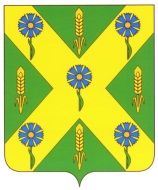 РОССИЙСКАЯ  ФЕДЕРАЦИЯОРЛОВСКАЯ ОБЛАСТЬАДМИНИСТРАЦИЯ НОВОСИЛЬСКОГО РАЙОНАПОСТАНОВЛЕНИЕ 	27.05.2015 г.						    		          №182г. НовосильВ соответствии с Земельным кодексом Российской Федерации, Федеральным законом от 06.10.2003 года №131-ФЗ «Об общих принципах местного самоуправления в Российской Федерации», Федеральным законом от 26.12.2008 года № 294-ФЗ «О защите прав юридических лиц и индивидуальных предпринимателей при осуществлении государственного контроля (надзора) и муниципального контроля», Положением о государственном земельном контроле, утвержденным Постановлением Правительства Российской Федерации от 15.11.2006 года № 689 «О государственном земельном надзоре», Письмом Роснедвижимости  от 20.07.2005 N ММ/0644 «О взаимодействии органов государственного земельного контроля с органами муниципального земельного контроля», Уставом Новосильского района Орловской области администрация Новосильского района постановляет:1.  Утвердить Положение о муниципальном земельном контроле за использованием земель на территории сельских поселений Новосильского района согласно приложению.2. Разместить на официальном сайте Администрации в сети «Интернет».Глава Новосильского района                                                         А.И. ШалимовПриложение к ПостановлениюАдминистрации Новосильского района от 27.05. 2015 г. N 182ПОЛОЖЕНИЕО МУНИЦИПАЛЬНОМ ЗЕМЕЛЬНОМ КОНТРОЛЕ ЗА ИСПОЛЬЗОВАНИЕМ ЗЕМЕЛЬ НА ТЕРРИТОРИИ СЕЛЬСКИХ ПОСЕЛЕНИЙНОВОСИЛЬСКОГО РАЙОНА ОРЛОВСКОЙ ОБЛАСТИ1. Общие положения1.1. Положение разработано в соответствии со ст. 72 Земельного кодекса Российской Федерации, Федеральным законом от 06.10.2003 года №131-ФЗ «Об общих принципах организации местного самоуправления в Российской Федерации», Федеральным законом от 26.12.2008 года № 294-ФЗ «О защите прав юридических лиц и индивидуальных предпринимателей при осуществлении государственного контроля (надзора) и муниципального контроля», Положением о государственном земельном контроле, утвержденным Постановлением Правительства Российской Федерации от 15.11.2006 года № 689 «О государственном земельном надзоре», Письмом Роснедвижимости  от 20.07.2005 N ММ/0644 «О взаимодействии органов государственного земельного контроля с органами муниципального земельного контроля».1.2. Положение о муниципальном земельном контроле на территории сельских поселений Новосильского района определяет:- основные задачи, принципы муниципального земельного контроля, порядок организации и проведения муниципального земельного контроля;- права должностных лиц при проведении муниципального земельного контроля за использованием земель, за соблюдением гражданами, юридическими лицами индивидуальными предпринимателями земельного законодательства Российской Федерации и муниципальных правовых актов;- права и обязанности лиц, в отношении которых осуществляется муниципальный земельный контроль;- взаимодействие должностных лиц, осуществляющих муниципальный земельный контроль на территории сельских поселений района, с территориальными органами Федеральной службы государственной регистрации, кадастра и картографии, осуществляющими государственный земельный контроль по вопросам использования и охраны земель.1.3. Объектом муниципального земельного контроля являются все земли, находящиеся в границах сельских поселений Новосильского района, независимо от ведомственной принадлежности и формы собственности.2.  Задачи муниципального земельного контроляОсновными задачами муниципального земельного контроля являются:-     выполнение требований Генеральных планов,  Правил Землепользования и Застройки сельских поселений, входящих в состав района, муниципальных правовых актов по вопросам использования земель на территории сельских поселений района;-     обеспечение эффективного использования земель на территории сельских поселений района;-      защита государственных, муниципальных и общественных интересов, а также прав граждан, юридических лиц и индивидуальных предпринимателей в области использования земель;-      принятие своевременных мер по предупреждению нарушений земельного законодательства;-     привлечение общественности к выполнению мероприятий по контролю за соблюдением требований по использованию земель.3. Принципы муниципального земельного контроля3.1. Соблюдение земельного законодательства Российской Федерации, законодательства Орловской области и нормативных правовых актов органов местного самоуправления на территории района.3.2. Соблюдение прав и законных интересов физических и юридических лиц, индивидуальных предпринимателей при осуществлении муниципального земельного контроля.3.3. Доступность и открытость в работе.3.4. Объективность и всесторонность осуществления муниципального земельного контроля, а также достоверность результатов проводимых проверок.3.5. Возможность обжалования действий (бездействия) органа муниципального земельного контроля, нарушающих порядок проведения муниципального земельного контроля, установленный настоящим Положением.4. Орган, осуществляющий муниципальный земельный контроль4.1. Органом, осуществляющим муниципальный земельный контроль на территории сельских поселений Новосильского района, является Администрация Новосильского района. От имени Администрации района земельный контроль осуществляют специалисты отдела сельского хозяйства и продовольствия в соответствии с должностными инструкциями.4.2. Муниципальные служащие, на которых возложено осуществление муниципального земельного контроля, являются муниципальными инспекторами.4.3. Персональный состав муниципальных инспекторов, утверждается постановлением Администрации района.5. Компетенция муниципального земельного контроля5.1. Администрация Новосильского района в рамках муниципального земельного контроля осуществляет:
-  контроль за соблюдением требований земельного законодательства по использованию земель на территории сельских поселений района собственниками, арендаторами земельных участков, землепользователями, землевладельцами;
-  контроль за использованием земельных участков в соответствии с их целевым назначением и разрешенным использованием, выявление фактов использования земель с нарушением вида разрешенного использования;
-  выявление земельных участков, самовольно занятых или используемых без оформленных в установленном порядке правоустанавливающих документов на землю;
-  контроль за соблюдением юридическими лицами независимо от их организационно-правовой формы, их руководителями, должностными лицами, индивидуальными предпринимателями и гражданами сроков освоения земельных участков;
- контроль за своевременностью оформления либо  переоформления правоустанавливающих документов на землю;
- контроль за своевременным освобождением земельных участков по окончании сроков действий договоров аренды земельных участков, а также за выполнением обязанностей по приведению их в состояние, пригодное для использования в установленных целях;
- принятие мер к устранению нарушений земельного законодательства в соответствии с действующим законодательством Российской Федерации;
- контроль за выполнением требований земельного законодательства Российской Федерации по вопросам использования земель;- осуществление взаимодействия (информирования) по вопросам земельного контроля с Управлением Федеральной службой государственной регистрации, кадастра и картографии по Орловской  области (Управление Росреестра по Орловской области), Управлением Федеральной службы по надзору в сфере природопользования по Орловской области, Управлением Федеральной службы по ветеринарному и фитосанитарному надзору по Орловской области, и иными государственными контролирующими и надзорными органами.5.2. Требования должностных лиц, осуществляющих муниципальный земельный контроль по вопросам, входящим в их компетенцию, подлежат обязательному исполнению в установленные сроки собственниками, землевладельцами, землепользователями, арендаторами земельных участков.Неисполнение или несвоевременное исполнение указанных требований влекут за собой ответственность в соответствии с законодательством Российской Федерации.6.  Порядок осуществления муниципального земельного контроля6.1. Порядок организации и проведения проверок устанавливается Административным регламентом проведения проверок, утверждаемым Администрацией Новосильского района.6.2. Основанием проведения проверки исполнения физическими лицами требований, установленных муниципальными правовыми актами, является график проведения проверок, утвержденный распоряжением администрации Новосильского района, и обращением физических, юридических лиц, индивидуальных предпринимателей, сообщения средств массовой информации. В распоряжении Орган муниципального земельного контроля указывают:1) наименование Органа муниципального земельного контроля;2) фамилия, имя, отчество, должность должностного лица или должностных лиц, уполномоченных на проведение проверки, а также привлекаемых к проведению проверки экспертов, представителей экспертных организаций; 3) местонахождение земельного участка;4) цели, предмет проверки и срок ее проведения; 5) правовые основания проведения проверки, в том числе подлежащие проверке требования, установленные муниципальными правовыми актами;6) сроки проведения и перечень мероприятий по контролю, необходимых для достижения целей и задач проведения проверки;7) перечень административных регламентов проведения мероприятий по контролю, административных регламентов взаимодействия;8) перечень документов, представление которых физическими лицами необходимо для достижения целей и задач проведения проверки.Проверка физического лица начинается с предъявления служебного удостоверения должностными лицами Органа муниципального контроля, обязательного ознакомления физического лица с распоряжением Главы Новосильского района о назначении проверки. 6.3. Мероприятия по муниципальному земельному контролю в отношении юридических лиц и индивидуальных предпринимателей проводятся в соответствии с требованиями Федерального закона от 26.12. . № 294-ФЗ «О защите прав юридических лиц и индивидуальных предпринимателей при осуществлении государственного контроля (надзора) и муниципального контроля» (далее – Федеральный закон - № 294 – ФЗ).Проверка проводится на основании распоряжения Главы Новосильского района. В распоряжении указывается:1) наименование органа муниципального контроля; 2) фамилия, имя, отчество, должность должностного лица или должностных лиц, уполномоченных на проведение проверки, а также привлекаемых к проведению проверки экспертов, представителей экспертных организаций; 3) наименование юридического лица или фамилия, имя, отечество индивидуального предпринимателя, проверка которых проводится, места нахождения юридических лиц (их филиалов, представительств, обособленных структурных подразделений) или мест жительства индивидуальных предпринимателей и места фактического осуществления ими деятельности;4) цели, задачи, предмет проверки и срок ее проведения;5) правовые основания проведения проверки, в том числе подлежащие проверке обязательные требования и требования, установленные муниципальным правовым актом; 6) срок проведения и перечень мероприятий по контролю, необходимых для достижения целей и задач проведения проверки;7) перечень административных регламентов проведения мероприятий по контролю, административных регламентов взаимодействия;8) перечень документов, представление которых юридическим лицом, индивидуальным предпринимателям необходимо для достижения целей и задач проведения проверки; 9) дата начала и окончания проведения проверки. Заверенные подписью копии распоряжения органа муниципального земельного контроля вручается под расписку руководителю, иному должностному лицу или уполномоченному представителю юридического лица, индивидуальному предпринимателю, его уполномоченному представителю одновременно с предъявлением служебных удостоверений. По требованию подлежащих проверке лиц должностные лица органа муниципального земельного контроля обязаны представить информацию об этих органах. Срок проведения проверки не может превышать двадцати рабочих дней. В отношении одного субъекта малого предпринимательства общий срок проведения плановой выездной проверки не может превышать пятидесяти часов для малого предприятия и пятнадцати часов для микропредприятия в год.Муниципальный земельный контроль в отношении юридических лиц и индивидуальных предпринимателей осуществляется в форме плановых и внеплановых проверок. 6.3.1 Плановые проверки проводятся не чаще одного раза в три года согласно утвержденному ежегодному плану проверок соблюдения земельного законодательства.В ежегодных планах проверки указываются следующие сведения:1) наименование юридического лица (их филиалов, представительств, обособленных структурных подразделений), фамилии, имена, отчества индивидуальных предпринимателей, деятельность которых подлежит плановым проверкам, места нахождения юридических лиц (их филиалов, представительств, обособленных структурных подразделений) или места жительства индивидуальных предпринимателей и места фактического осуществления ими своей деятельности;2) цель и основание проведения каждой плановой проверки;3) дата начала и сроки проведения каждой плановой проверки;4) наименование Органа муниципального земельного контроля, осуществляющего конкретную плановую проверку. При проведении плановой проверки органами муниципального земельного контроля совместно с органами государственного контроля указываются наименования всех участвующих в такой проверке органов.Орган муниципального земельного контроля в срок до 1 сентября текущего года, предшествующего году проведения плановых проверок, направляет в орган прокуратуры проект ежегодного плана проведения плановых проверок. Органы прокуратуры рассматривают проект ежегодных планов проведения плановых проверок на предмет законности включения в них объектов муниципального земельного контроля и в срок до 1 октября года, предшествующего году проведения плановых проверок, вносят предложения Главе Новосильского района о проведении совместных плановых проверок. Орган муниципального земельного контроля рассматривает предложения органов прокуратуры и по итогам их рассмотрения направляет в органы прокуратуры в срок до 1 ноября года, предшествующего году проведения плановых проверок, ежегодные планы проведения плановых проверок. Утвержденный Главой Новосильского района ежегодный план проведения плановых проверок в 10- дневный срок со дня утверждения доводится до сведения заинтересованных лиц посредствам его размещения на официальном сайте администрации Новосильского района. При подготовке ежегодного плана проведения плановых проверок, его представления в органы прокуратуры и согласования, а также типовая форма ежегодного плана проведения плановых проверок устанавливается Правительством Российской Федерации.  О проведении плановой проверки юридическое лицо, индивидуальный предприниматель уведомляются Органом муниципального земельного контроля не позднее чем в течении трех рабочих дней до начала ее проведения посредством направления им копии распоряжения администрации Новосильского района о проведении плановой проверки заказным почтовым отправлением с уведомлением о вручении или иным доступным способом.6.3.2. Основанием для проведения внеплановой проверки юридического лица, индивидуального предпринимателя является:1) истечение срока исполнения юридическим лицом, индивидуальным предпринимателем ранее выданного предписания об устранении выявленного нарушения требований, установленных муниципальными правовыми актами;  2) поступление в орган муниципального земельного контроля обращений граждан, юридических лиц, индивидуальных предпринимателей, информации от органов государственной власти, органов местного самоуправления, из средств массовой информации о следующих фактах:а) возникновении угрозы вреда жизни, здоровью граждан, вреда животным, растениям, объектам культурного наследия ( памятникам истории и культуры) народов Российской Федерации, безопасности государства, а также угрозы чрезвычайных ситуаций природного и техногенного характера;б) причинения вреда жизни, здоровью граждан, вреда животным, растениям, окружающей среде, объектам культурного наследия ( памятникам истории и культуры) народов Российской Федерации, безопасности государства, а также возникновении чрезвычайных ситуаций природного и техногенного характера;в) нарушение правил потребителей ( в случае обращения граждан, права которых нарушены).7. Права и обязанности должностных лиц, осуществляющих муниципальный земельный контроль.Должностные лица, осуществляющие муниципальный земельный контроль, исполняют следующие полномочия:7.1. Осуществляют контроль за использованием юридическими, физическими лицами и индивидуальными предпринимателями земельных участков в границах сельских поселений района и соблюдением ими норм действующего земельного законодательства российской Федерации и муниципальных правовых актов, регулирующих земельные отношения.7.2. Выявляют нарушения юридическими, физическими лицами и индивидуальными предпринимателями требований по использованию земель, путем проведения плановых и внеплановых проверок по муниципальному земельному контролю.7.3. При проведении проверки посещают и обследуют земельные участки, предоставленные юридическим и физическим лицам, индивидуальным предпринимателям на праве собственности, постоянного (бессрочного) пользования, пожизненного наследуемого владения, безвозмездного срочного пользования, аренды.7.4. Истребуют в ходе проведения проверок у проверяемой стороны правоустанавливающие документы на земельные участки, документы на здания, строения, сооружения, находящиеся на земельных участках, и иные документы, необходимые для осуществления муниципального земельного контроля.7.5. Запрашивают и получают от соответствующих органов, юридических и физических лиц сведения и материалы, необходимые для осуществления муниципального земельного контроля.7.6. Привлекают в установленном законом порядке экспертов для проведения обследований земельных участков, экспертиз, проверок выполнения мероприятий по использованию земель.7.7. Оформляют в установленном порядке по  результатам проверки акт проверки использования земельного участка юридическим (физическим) лицом.7.8. Направляют в территориальные органы государственного земельного контроля акт и материалы о выявленных нарушениях земельного законодательства для рассмотрения и привлечения виновных лиц к ответственности.7.9. Обращаются в правоохранительные органы и иные органы государственной власти в целях предотвращения или пресечения действий, препятствующих осуществлению муниципального земельного контроля, а также для установления личности граждан, виновных в нарушении установленных требований земельного законодательства.7.10. Рассматривают заявления, обращения и жалобы юридических лиц и граждан по фактам нарушения земельного  законодательства.8. Права, обязанности и ответственность юридических лици граждан при проведении мероприятий муниципального земельного контроля8.1.     Юридические лица и граждане, а также их представители при проведении мероприятий муниципального земельного контроля имеют право:1)       непосредственно присутствовать при проведении проверки, давать объяснения по вопросам, относящимся к предмету проверки;2)   получать от органа муниципального контроля, их должностных лиц информацию, которая относится к предмету проверки и предоставление которой предусмотрено Федеральным законом;3)   знакомиться с результатами проверки и указывать в акте проверки о своем ознакомлении с результатами проверки, согласии или несогласии с ними, а также с отдельными действиями должностных лиц органа муниципального контроля;4)   обжаловать действия (бездействие) должностных лиц органа муниципального земельного контроля, повлекшие за собой нарушение прав юридического лица, индивидуального предпринимателя при проведении проверки, в административном и (или) судебном порядке в соответствии с законодательством Российской Федерации.8.2.     Юридические лица и граждане по требованию уполномоченных лиц, осуществляющих муниципальный земельный контроль, обязаны:-      обеспечивать свое присутствие или присутствие своих представителей при проведении мероприятий муниципального земельного контроля;-      представлять правоустанавливающие документы на земельные участки, об установлении сервитутов и особых режимов использования земель, проектно-технологические и другие материалы, регулирующие вопросы использования  земель.